KARTA ZGŁOSZENIANazwa lub imię i nazwisko wystawcy:………………………………………………………………………………………………………………………….………………………………….Adres:………………………………………………………………………………………………………………………….………………………………….Telefon i e-mail………………………………………………………………………………………………………………………….………………………………….Prezentacja stoiskaASORTYMENT (krótki opis)………………………………………………………………………………………………………………………….………………………………………………………………………………………………………………………….………………………………………………………………………………………………………………………….Powierzchnia do sprzedaży, prezentacji produktów do uzgodnienia z Organizatorami. Karty zgłoszenia można przesłać e-mailem lub złożyć w Urzędzie Gminy Gorzyce – Biurze Obsługi Mieszkańca.Zgłoszenia do 6 kwietnia 2022 r. Więcej informacji pod nr tel. 15 836 20 75 wew. 33. e mail: promocja_gmina@gminagorzyce.plINFORMACJEKiermasz organizowany Jest w dniu 9 kwietnia w godzinach od 8.00 do 14.00.Wystawca może sprzedawać produkty zgodnie z obowiązującymi przepisami prawa. Za sprzedaż i jakość oferowanych produktów nie odpowiada organizator.Organizator zapewnia bezpłatnie miejsce Wystawcy do prezentacji swoich prac/przedmiotów/produktów. Wystawca indywidualnie aranżuje swoje stoisko.Wystawca zobowiązany jest do sprzedaży lub/i prezentacji produktów lokalnych, rękodzieła oraz przedmiotów, produktów związanych tematycznie ze świętami Wielkanocnymi.  Ilość wystawców jest ograniczona. Decyduje kolejność zgłoszeń. Prosimy po wysłaniu zgłoszenia 
o kontakt telefoniczny z Organizatorem w celu potwierdzenia rezerwacji miejsca.Wystawca zobowiązany jest do przestrzegania wszelkich zasad i zaleceń Ministra Zdrowia oraz Głównego Inspektora Sanitarnego związanych z ochroną zdrowia i bezpieczeństwa. Obowiązek informacyjny - Zgodnie z art. 13 ust. 1 i 2 Rozporządzenia Europejskiego i Rady (UE) 2016/679 z dnia 27 kwietnia 2016 r. w sprawie ochrony osób fizycznych w związku z przetwarzaniem danych osobowych 
i w sprawie swobodnego przepływu takich danych oraz uchylenia dyrektywy 95/46/WE (ogólne rozporządzenie o ochronie danych) – zostałem poinformowany o obowiązku informacyjnym dotyczącym przetwarzania danych osobowych.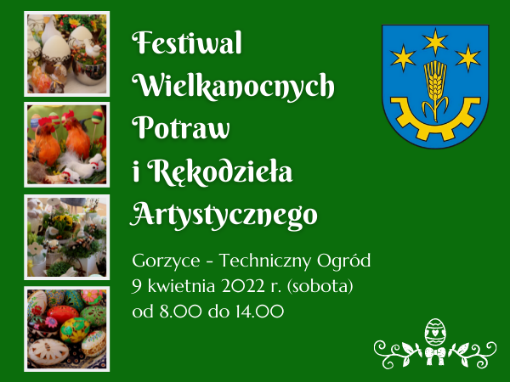 